Lebenslauf       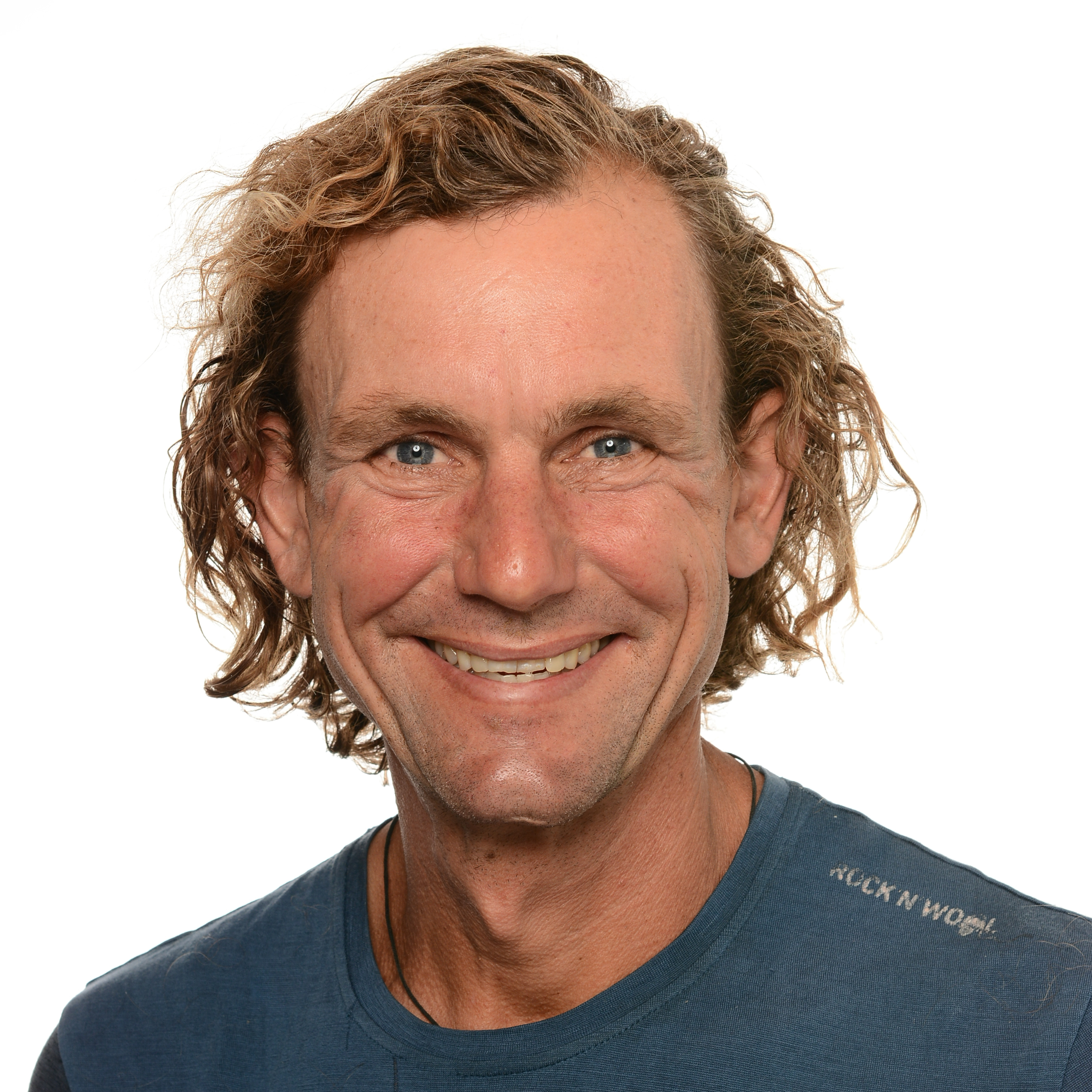 Name:			Hans KienleGeb.:			28.08.1976Geb.Ort:		Kempten / AllgaeuSchulbildung1982-86		Wittelsbacher  Grundschule Kempten1986-90		Allgaeu-Gymnasium Kempten1990-94		staatliche Realschule für Wirtschaft Kempten1995-98		Abschluss Quabi an der staatlichen Berufsschule KemptenBeruflicher WerdegangWettkampfsport Tennis, Turniere auf süddeutscher Ebene,Mannschaftswettbewerbe OberligaAusbildung und Abschluss zum MaurergeselleZivildienstleistender in der Astrid-Lindgren-Schulefür Körper- und MehrfachbehinderteMaurergeselle bei Firma Heinzelmann BauFeb. 1998		Abschluss zum Skilehrer Grundstufe DSLVJan. 2000-April 00:	Robinson Club Landskron, Skilehrer und Entertainer / ÖsterreichMai 00-Okt. 00:	Robinson Club Apulia, Fachleiter Tennis / ItalienNov. 00-April 01:	Robinson Club Arosa, Skilehrer und Entertainer / SchweizApril 01-Okt 01:	Robinson Club Soma Bay, Fachleiter Tennis / AegyptenNov. 01-April 02:	Robinson Club Saas Fee, Skilehrer und Entertainer / SchweizMai 02-Okt. 02:	Garden Club Toskana, Tennislehrer Sport-Scheck-Tennisschule / ItalienNov. 02-April 03:	Schweizer Skischule Pontresina-Engadin incl. Ski WM Voluntari, Skilehrer / SchweizApril 2003:		Abschluss zum Verbandsskilehrer Alpin / DSLVMai 2003:		Abschluss zum Tennislehrer C-Lizenz / BTVMai 03-Nov. 04:	Schaffelhuber Academy, freiberuflicher Tenniscoach / MünchenSep. 03:		Abschluss zum Fitnesstrainer B-Lizenz / BSA AkademieMai 04:		Abschluss zum Lehrer für Sport, Gesundheit und Rehabilitation / BSA AkademieJuli 04:		Trainerfortbildung zum Rückenschulleiter / BSA Juli 04:		Trainerfortbildung zum Indoorcycling-Instructor / BSA Juli 04-Nov. 04:	Fitnesstrainer / Personaltrainer im Gymnas Club / MünchenJuli 04-Nov. 04	Selbstaendiger Personaltrainer im Grossraum MünchenNov. 04:		Abschluss zum Manager für Fitness- und Freizeitanlagen /			BSA AkademieNov. 04:		Abschluss zum Fitnessfachwirt /  BSA AkademieNov. 04-April.05:	Robinson Club Amade Eröffnung, Skilehrer und Langlauflehrer / 			ÖsterreichDez. 04:	Abschluss zum Verbandsskilehrer Nordic Classic & Skate / DSLVApril 05-Juni 05:	Sportpark-Waltenhofen, Fitnesstrainer / KemptenJuni 05-Nov.05:	Robinson Club Camyuva, Fachleiter Tennis / TürkeiNov.05.-April 06:	Österreichische Skischule Zürs am Arlberg / Robinson Select Alpenrose Zürs, Skilehrer und EntertainerSept. 05:		Abschluss zum Tennislehrer B-Lizenz-Leistungssport / BTVMai 06-Nov.06:	Hotel Jungbrunn 4*plus / Tirol – Österreich,       Fitness- und VitaltrainerJuni 06:	Fortbildung zum Nordic Walking Basic Instructor, ÖNVDez.06 - April 07:		Österreichische Skischule Zürs am Arlberg / Robinson Select Alpenrose Zürs, Skilehrer und EntertainerApril – Okt. 07:	Hotel Schloss Velden 5* superior Eröffnung, Capellahotels /	Kärnten – Österreich, Fitness-und Personal TrainerDez.07 - April 08:	Österreichische Skischule Zürs am Arlberg / Robinson Select Alpenrose Zürs, Skilehrer und EntertainerApril – Nov.08:	Hotel Lindenhof 4* superior, Dolce Vita Hotels / Südtirol – Italien, Wellness- und PersonaltrainerSept. 08:		Fortbildung Yoga – B Lizenz - Intensive, Safs&BetaOkt. 08:		Fortbildung zum Laktatmanager, IFAADez. 08 - April 09:	Österreichische Skischule Zürs am Arlberg / Robinson Select Alpenrose Zürs, Skilehrer und EntertainerFebr. – April 09:	Fortbildung zum liz. Pilates – Matworkinstructor, NFA (Aut)April 09:	Fortbildung zum Power Rücken Coach, Dr. Axel Gottlob – InstitutApril – August 09:	freiberuflicher Personal Trainer Robinson Club Daidalos / Kos – Griechenland (P-Fitness Subunternehmer)August – Nov. 09:	Robinson Club Lyttos Beach, Wellness/Sport Entertainer / Kreta – GriechenlandDez. 09 - April 10:	Österreichische Skischule Zürs am Arlberg / Robinson Select Alpenrose Zürs, Skilehrer und EntertainerApril – Oktober 10:	Kreuzfahrtschiff MS “mein Schiff 1”, Bike Guide Konzessionär (Starbikestation)Nov. 10 – Sep. 11:	Grand Hotel Bellevue 5* small leading, Gstaad / Schweiz, Personal TrainerApril 11 – Juni 11:	Matchpoint Sport, Fuerteventura / Spanien, TenniscoachAugust 11:	Fortbildung “Hands On Techniken” Personal Training, , Dr. Axel Gottlob – InstitutOkt. 11:	Abschluss zum Fintessfachwirt IHK / SaarbrückenNov. 11 – Jan. 12: 	Reischmann Sport Kempten/Ravensburg, Beratung im Sportfachhandel Dez. 11 – April 12:	Sonnenalp Resort, 5*superior, Ofterschwang / Deutschland,		Skilehrer und LanglauflehrerDez. 11 – April 14:	Kreuzufahrtschiff MS Europa 5*plus, Hapag Lloyd Kreuzfahrten Personal TrainerApril 12 – Dez. 13:  Kreuzfahrtschiff MS Columbus2 Eröffnung, 4*plus, Hapag Lloyd Kreuzfahrten, Personal TrainerJuni 12:	Miha Bodytec Trainer Basic / EMS (Elektromuskelstimulation)Juni 15:	Ausbildung zum Mountainbike Guide, Bikepro AT, (Aut)Dez. 15 – April 16:	Sonnenalp Resort, 5*superior, Ofterschwang / Deutschland,		Skilehrer und LanglauflehrerSeit April 14:		Kreuzfahrtschiff MS Europa2, 5*plus, Hapag Lloyd Kreuzfahrten,	Senior Bike GuideJuni 17:	Thai Vedic Yoga – Bodywork IntermediateJuli 17:	Thai Vedic Yoga – Foundation November 17:	IFAA Yin Yoga – MeridianlehreMärz 2018:	Staatlich geprüfter Skilehrer, DSLVOktober 2018:	200 Stunden Yogalehrer Ausbilung, Yoga Alliance USA / International, Rishikesh Indien	März 2021:	Tennistrainer für diverse Vereine im AllgäuApril 2022:	freiberufliche Entwicklung vom Kleinunternehmen www.hansi-kienle.deDez. 2023:	Skiführer, staatlich geprüfter dipl. Skilehrer unBerufsergaenzende FaehigkeitenFührerschein:	Klasse 3Fremdsprachen: 	Englisch, mündlich und schriftlich		 	Italienisch, mündlich		 	panisch, GrundkenntnisseEDV:		 	praktische KenntnisseKunst:		 	1991-2000 DJ-Erfahrung in diversen Stilrichtungen,  	Organisation und Durchführung von MusikveranstaltungenHobbies:	 	Kultur, Natur, Musik, Lesen, ReisenTauchschein: Open Water Diver, Tieftauch- und Nachttauchlizenz 	Surfschein: VDWSAusbildungBike Mountainbike Guide, Bikepro ATPersonal Trainer / Fitness / YogaFitnessfachwirt, IHKYogalehrer 200 Stunden / Yoga Alliance / Rishikesh IndienYoga B - Lizenz, Safs&BetaThai Vedic Yoga Bodywork IntermediateThai Vedic Yoga FoundationYin Yoga / Meridianlehre / IFAAFitnesstrainer B Lizenz, BSALehrer für Sport, Gesundheit und Rehabilitation, BSA ErnährungstrainerCardiotrainerGesundheitstrainerTrainer für RehabilitationManger für Fitness- und  Freizeitanlagen, BSABetriebswirtschaftliche GrundlagenMarketingVerkaufServiceEMS (Elektromuskelstimulation) – Miha Bodytec TrainerLaktatmanager, IFAAPilates Matwork Instructor, NFAIndoorcyclinginstructor, BSANordic Walking basic Instructor, ÖNVPower Rücken Coach, Dr. Axel Gottlob – InstitutHands On Techniken PT, Dr. Axel Gottlob - InstitutRückenschulleiter, BSATennis-Tennislehrer C & B-Lizenz / Leistungssport BTVSchneesport / Ski, LanglaufSchneesportlehrerİntern. Verbandsskilehrer, DSLV, ISIAIntern. Verbandslanglauflehrer, DSLV, ISIA